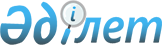 Қазақстан Республикасының Ұлттық Банкі Басқармасындағы Қазақстан Республикасы Үкіметінің өкілдері туралы және "Қазақстан Республикасының Ұлттық Банкі Басқармасындағы Қазақстан Республикасы Үкіметінің өкілдері туралы" Қазақстан Республикасы Үкіметінің 2018 жылғы 27 қыркүйектегі № 596 қаулысына өзгеріс енгізу туралыҚазақстан Республикасы Үкіметінің 2019 жылғы 26 наурыздағы № 136 қаулысы.
      "Қазақстан Республикасының Ұлттық Банкі туралы" 1995 жылғы 30 наурыздағы Қазақстан Республикасы Заңының 16-бабына сәйкес Қазақстан Республикасының Үкіметі ҚАУЛЫ ЕТЕДІ:
      1. Қазақстан Республикасының Ұлттық экономика министрі Руслан Ерболатұлы Дəленов Қазақстан Республикасының Ұлттық Банкі Басқармасындағы Қазақстан Республикасы Үкіметінің өкілі болып тағайындалсын.
      2. Ерболат Асқарбекұлы Досаев Қазақстан Республикасының Ұлттық Банкі Басқармасындағы Қазақстан Республикасы Үкіметінің өкілі міндетінен босатылсын.
      3. "Қазақстан Республикасының Ұлттық Банкі Басқармасындағы Қазақстан Республикасы Үкіметінің өкілдері туралы" Қазақстан Республикасы Үкіметінің 2018 жылғы 27 қыркүйектегі № 596 қаулысына мынадай өзгеріс енгізілсін:
      1-тармақ мынадай редакцияда жазылсын:
      "1. Қазақстан Республикасы Премьер-Министрінің бірінші орынбасары – Қазақстан Республикасының Қаржы министрі Әлихан Асханұлы Смайылов Қазақстан Республикасының Ұлттық Банкі Басқармасындағы Қазақстан Республикасы Үкіметінің өкілі болып тағайындалсын.".
      4. Осы қаулы қол қойылған күнінен бастап қолданысқа енгізіледі.
					© 2012. Қазақстан Республикасы Әділет министрлігінің «Қазақстан Республикасының Заңнама және құқықтық ақпарат институты» ШЖҚ РМК
				
      Қазақстан Республикасының
Премьер-Министрі

А. Мамин
